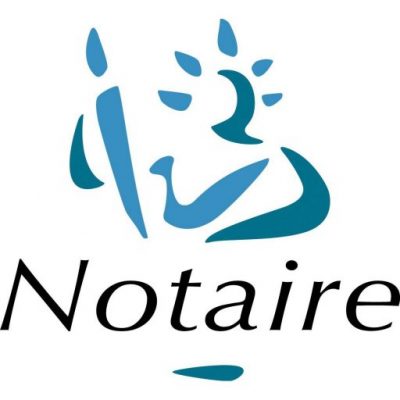 MANDAT DE Vérification de Dévolution SuccessoraleDossier Suvi par:Nos réf : Succession :Je soussigné(e), Maître ……………………………………., notaire à …………………………………………………,Mandate le Cabinet de Généalogie successorale VEYRON-PERRIN, dont le siège social se trouve au 36 rue du Vieux Sextier 84000 AVIGNON.Afin de vérifier l’absence d’héritier réservataire de :M. / Mme: ……………………………………………………Décédé(e) le: …../…../……….			      	À: …………………………………………………………Situation matrimoniale: ……………………………….Fait à: …………………………………………………….Le: …../…../……….Maître: ………………………………………………….	Signature :						Cachet de l’étude :		